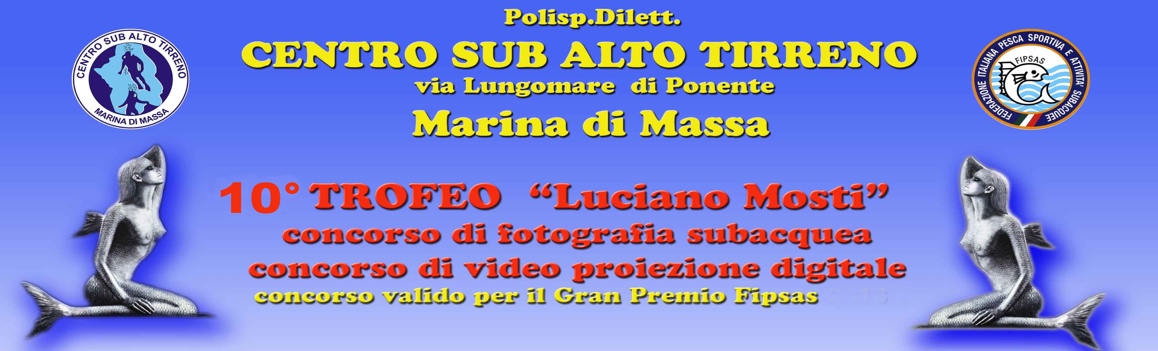 REGOLAMENTO-INFO  La presentazione delle opere è quella, in forma digitale e da inviarsi tramite posta elettronica (Jumbo / Giga e-mail, ecc.) all’indirizzo: centrosubaltotirreno@virgilio.it oppure pol.dil.centrosubaltotirreno@pec.it Le foto dei primi 10 concorrenti classificatisi saranno da noi stampate ed esposte al pubblico nei locali della sede (mostra acquari) ed in manifestazioni FIPSAS, con indicato il nome del fotografo per tutto il 2018 e il 2019.L’autore delle immagini, con l’iscrizione, conferma e garantisce di aver operato nel rispetto totale dell’ambiente e che è il titolare esclusivo e legittimo di tutti i diritti delle immagini presentate (vedasi FIPSAS C.N. 2018/19 sez. H - art.6) e di accettare senza riserve il verdetto della giuria.L’ultimo giorno utile per la ricezione dei file sarà il 16 Novembre 2018La quota d’iscrizione è fissata per una singola sezione o per entrambe le sezioni in Euro 30,00 da  versarsi con bonifico IBAN: IT53P0760113600001001558046 o mediante bollettino postale C.C. n°1001558046 intestato a: Pol. Dil. Centro Sub Alto Tirreno, causale: “10° Trofeo Mosti L. con cognome del concorrente”.Verranno premiati il 1°/2°/3° classificati (portfolio = somma dei punti per categoria di ciascun concorrente) ed il 1°/2°/3° delle Video proiezioni digitali.Il Trofeo MOSTI L. verrà assegnato per somma dei migliori piazzamenti nelle due categorie. NB: I punteggi validi e regolamenti specifici per il Gran Premio FIPSAS, sono quelli previsti all’art.6 del C.N FIPSAS FOTOSUB 2018/19La PREMIAZIONE avverrà alle ore 15:30 di SABATO 24 NOVEMBRE 2018 presso la ns. sede a Marina di Massa ed i premi consegnati ai concorrenti presenti.REGOLAMENTO STAMPEOgni concorrente potrà inviare un portfolio di tre fotografie subacquee (tutti i mari laghi e fiumi), a colori o B/N, una per categoria senza passe-partout o cornici e preferibilmente inedite. Verranno escluse quelle già premiate in analoghi concorsi.Le categorie sono: Grandangolare ambiente (sigla A), l’eventuale modella deve essere complementare dell’immagine.Macro/Ravvicinata (sigla P) a tema “Pesce”, particolare o uno o più pesci.Macro/Ravvicinata (sigla M) a tema “libero” con esclusione del pesce.I file delle delle foto andranno inviati a mezzo e-mail (jumbo mail, mega mail…. ecc.) o a mezzo posta normale su CD/DVD,  nel  formato minimo di 3000 x 2000 a 300 DPI  (6Mega), per la stampa immediata a nostra cura (formato max 4722 x 3543 a 300 DPI = A3).I file andranno rinominati e dovranno riportare una sigla del tema (vedi sopra), seguita da quella del fotografo (sigla o n°).Il nome del fotografo non dovrà apparire se non nella comunicazione d’invio con: Nome, Cognome, Società di appartenenza, n° telefonico e sigla prescelta.Importante: le immagini non dovranno essere state sottoposte ad elaborazione o costruzioni grafiche evidenti, pena la squalifica.Sono ammessi solo piccoli ritocchi alla nitidezza, contrasto ed inquadratura.E’ discrezione della giuria, prima di decidere per la squalifica, richiedere al fotografo la  foto originale.REGOLAMENTO VIDEO PROIEZIONII concorrenti potranno inviare all’indirizzo dell’Associazione, tramite e-mail o su CD/DVD, la propria elaborazione digitale di fotografie, con montaggio audio/video realizzato e reso disponibile alla proiezione, mediante l’impiego dei più comuni software attualmente disponibili.Il tema è libero ed aperto a tutti i generi d’immagini subacquee. La video proiezione deve essere composta da foto subacquee per almeno l’ottanta per cento del totale. Il restante venti per cento potrà essere costituito da immagini “esterne/terrestri”. La durata totale non dovrà superare i SEI MINUTI.Importante: Il nome del concorrente non dovrà apparire sul CD/DVD (solo la sigla e titolo)o durante la proiezione, pena la squalifica.Per ulteriori chiarimenti chiamare Paolo 368-462702 o Pietro 338-3887588.                                  